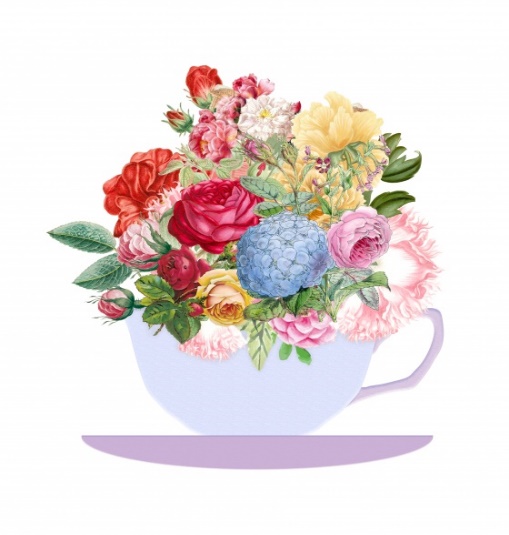 Ladies TeaFaith, Love & ChocolateThe women’s ministries will host their annual ladies tea on April 21st at 10:00 am in the BLC. Tawny Sportsman will be our speaker.
This year we will be doing something a little different, you can be involved by hosting a table. You would bring your own teacups, saucers, plates, silverware, drinking glasses, and decorate the table. We will provide tablecloths.We also will have ladies sign up to bring, tea sandwiches, fruit, salads, etc., Please contact Tina Holland at 541-530-3870 to RSVP no later than Wednesday April 17th.                              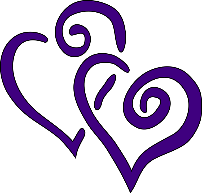 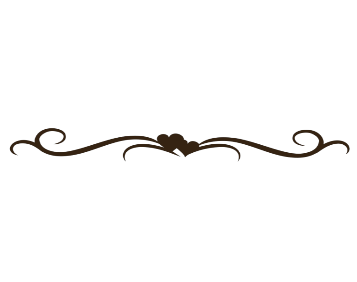 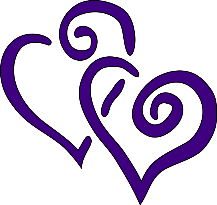 Ladies TeaFaith, Love & ChocolateThe women’s ministries will host their annual ladies tea on April 21st at 10:00 am in the BLC. Tawny Sportsman will be our speaker.
This year we will be doing something a little different, you can be involved by hosting a table. You would bring your own teacups, saucers, plates, silverware, drinking glasses, and decorate the table. We will provide tablecloths.We also will have ladies sign up to bring, tea sandwiches, fruit, salads, etc., Please contact Tina Holland at 541-530-3870 to RSVP no later than Wednesday April 17th.                              